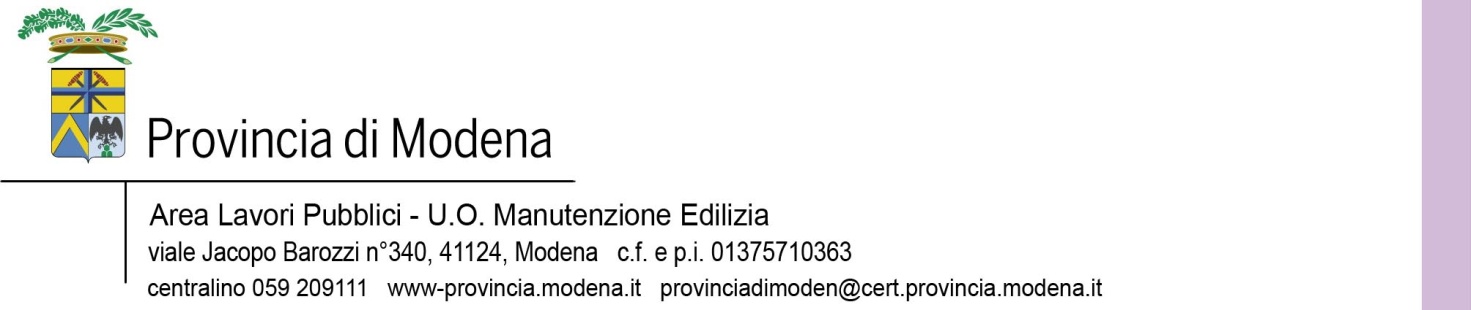 SERVIZIO DI GESTIONE E MANUTENZIONE DEL PARCO VEICOLI DI PROPRIETA’ PROVINCIALE (1.11.2022 - 31.10.2026) 			“Schema di contratto”- REPUBBLICA ITALIANA -- Provincia di Modena -CONTRATTO	DI	APPALTO	DEL SERVIZIO DI  GESTIONE E MANUTENZIONE DEL PARCO VEICOLI DI PROPRIETA’ PROVINCIALE (1.11.2022 - 31.10.2026) CODICE CIG…………- CODICE CUP…………………..L'anno duemilaventidue   il giornoin Modena, presso gli Uffici della Provincia, in Viale Martiri della Libertà n. 34,avanti a me Dott. XX XX, Segretario Generale della Provincia di Modena, in veste di ufficiale rogante, si sono presentati i signori:dirigenteper	dare	esecuzione	alla	propria	$tipo1$	n.$determinazione1$	del	$data	determinazione1$,esecutiva ed efficace;$dati-controparti$Detti comparenti, della cui identità personale sono certo, mi invitano a ricevere questo atto in relazione al qualeSI PREMETTEche con determinazione n.	in data	del Dirigente del	Servizio	/	Direttore	dell’Area	sonostati approvati gli atti per l’indizione di una procedura di gara ad evidenza pubblica per l’individuazione di un operatore economico a cui affidare il contratto in oggetto, da aggiudicare con il criterio dell’offerta economicamente più vantaggiosa , fissando la relativa base d’asta in € 	;che in seguito a procedura aperta espletata sulla piattaforma informatica SATER, identificata con numero di sistema	, con determinazione dello stesso dirigente/Direttore n.	in data	il servizio  è stato   aggiudicato,	alla sopracitata impresa, per il corrispettivo di € $importo euro$ più I.V.A.;che nei confronti dell’aggiudicatario sono stati espletati i controlli dei requisiti con esito positivo;che la Provincia di Modena ha acquisito agli atti l’informazione antimafia di cui all’art. 91 del D.lgs 159/2011,  rilasciate  dalla Prefettura di	in data	;che la Provincia di Modena ha acquisito il Durc on Line rilasciato dal………..con prot. n.	, avente validità fino al	e attestante la regolarità contributiva dell’impresa;che	sono	decorsi	35	(trentacinque)	giorni	dalla data dell'ultima comunicazione di aggiudicazione;TUTTO CIO’ PREMESSOle	parti	come	sopra	costituite	si	conviene	e	si stipula quanto segue:Articolo 1) Valore delle premesse1.	Le	premesse	costituiscono	parte	integrante	e sostanziale del presente atto.Articolo 2) Oggetto1. La Provincia di Modena come sopra rappresentataaffida	alla	ditta	 		con	sede	in 	, che come sopra rappresentata accetta, l'appalto relativo al SERVIZIO DI  GESTIONE E MANUTENZIONE DEL PARCO VEICOLI DI PROPRIETA’ PROVINCIALE (1.11.2022 - 31.07.2025)  così  comeprecisamente elencato e descritto nel Capitolato Speciale d’Appalto e negli altri documenti di gara.Articolo 3) Obblighi dell’Appaltatore.L'appalto viene concesso dalla Provincia di Modena ed accettato dall'Appaltatore che si obbliga ad eseguirlo sotto l'osservanza piena, assoluta ed inscindibile dei patti e condizioni risultanti dai seguenti documenti:a) Capitolato speciale d’appalto, b)		 c) 	che, in copia conforme all’originale, si allegano al presente atto, rispettivamente sotto le lettere A), B), C) e D) per formarne parte integrante e sostanziale;elaborati facenti parte del progetto a base d’appalto, approvato con la richiamata determinazionen. 00 del 00/00/0000 di seguito elencati:•••••Piano operativo di Sicurezza/duvriElaborati dell’offerta tecnica:•••••Offerta economicaProtocollo di intesa per la prevenzione dei tentativi di infiltrazione della criminalità organizzata nel settore degli appalti e concessioni di lavori pubblici, sottoscritto tra la Prefettura diModena e l’Amministrazione Provinciale in data 31/03/2011, e relative disposizioni operative contenute nelle Linee guida approvate con Deliberazione della Giunta Provinciale n. 426 del 22/11/2011 e successiva deliberazione n. 340 del 19/11/2013,I suddetti documenti contraddistinti dalle lettere e), f), g), h), i)..., sottoscritti dalle parti per integrale accettazione e depositati agli atti della Provincia di Modena, si intendono facenti parte integrante del contratto, anche se non materialmente allegati allo stesso.L’appaltatore è tenuto altresì all’esatta osservanza di tutte le leggi, regolamenti e norme vigenti in materia di contratti collettivi e disposizioni sulla manodopera, nonché di quelle eventualmente entrate in vigore nel corso della vigenza contrattuale; si richiama in particolare quanto stabilito all’art. 00 del Capitolato Speciale d’Appalto.Per quanto non espressamente previsto nel presente contratto e nei documenti in esso richiamati e/oallegati, si intendono espressamente richiamate e sottoscritte le norme legislative e le altre disposizioni vigenti in materia ed in particolare le norme contenute nel D.Lgs. n. 50 del 18 aprile 2016 e s.s.m.m.i.i., nel D.P.R. 05.10.2010 n. 207 e s.s.m.m. e nel Codice Civile.Articolo 4) Disposizioni in materia di sicurezza e Schema del Piano della sicurezzaL’Appaltatore si impegna ad effettuare il servizio nel pieno rispetto di tutte le norme vigenti in materia di prevenzione degli infortuni e igiene del lavoro di cui al D.Lgs. n.81/2008; a tal fine l'appaltatore ha comunicato i nominativi del Responsabile del Servizio Prevenzione e Protezione, del Medico competente, dei Rappresentanti dei lavoratori per la sicurezza. L’appaltatore ha presentato la dichiarazione di adempimento degli obblighi relativi al documento di valutazione dei rischi di cui all’art. 28 del D.Lgs. n. 81/2008 ed ha dichiarato che lo stesso è depositato presso la propria sede ubicata in…………….. e consultabile in qualsiasi momento a semplice richiesta della Provincia di Modena.L’appaltatore è inoltre tenuto a rispettare tuttele norme di sicurezza indicate all’art. oo del Capitolato Speciale d’Appalto.È stato predisposto il Documento Unico di Valutazione del Rischio da Interferenze (D.U.V.R.I.) ai sensi dell’Art. 26 del D.Lgs. n. 81 del 09 aprile 2008, oltre che lo schema di Piano di Sicurezza per eventuali lavori sotto traccia ai sensi dell’art. 5.5 del CSA. Per tali lavori l’impresa dovrà consegnare uno specifico Piano Operativo di Sicurezza prima dell’avvio delle attività.Articolo 5) Durata.La durata presente contratto d’appalto viene fissata in mesi ……...  decorrenti dal 00/00/0000, data di avvio del servizio risultante dal relativo verbale sottoscritto in data 00/00/0000.Ai fini del presente articolo, è fatto salvo, in ogni caso, il diritto dell’Amministrazione committente di risolvere e/o recedere dal presente Contratto, con tutte le conseguenze sanzionatorie e restitutorie previste e disciplinate dagli atti e dai documenti richiamati in premessa, ivi inclusa la facoltà di richiedere penali, escutere cauzioni, nonché agire giudizialmente per il risarcimento di tutti i danni, per fatto dell’Appaltatore.Articolo 6) Variazioni – Estensioni dell’appaltoFermo restando quanto previsto dai precedenti articoli, l’Amministrazione contraente, in relazione al presente appalto, si riserva altresì la facoltà di poter recedere dai servizi richiesti nell’appalto per edifici dismessi dall’Amministrazione committente nel corso della durata dell’appalto.Articolo 7) Corrispettivo.Il corrispettivo dovuto dalla Provincia di Modena all’appaltatore, per il pieno e perfetto adempimento del contratto, per l’intero periodo contrattuale di mesi …... (………...),  viene  fissato  in  complessivi  €___________________________________________________________Euro	_________________________(in	lettere)	oltre	IVAnella misura di legge di cui:	Euro 	(inlettere)	per	l’esecuzione	del	servizio	ed	Euro 	   (in lettere) per oneri per la sicurezza non soggetti a ribasso.L’appalto è finanziato con risorse proprie della Provincia di Modena.Articolo	8) Pagamenti e revisione dei prezzi1. La revisione e/o adeguamento e/o variazione dei prezzi	ed		i	pagamenti	sono	disciplinati	negli Articoli OO e OO del Capitolato Speciale d’Appalto. Articolo	9) Tracciabilità dei flussi finanziariAi sensi e per gli effetti del comma 8 dell’art. 3 della	L.	136/2010	e	s.m.i.,	l’appaltatore	con	lasottoscrizione del presente contratto assume per sé gli obblighi di tracciabilità dei flussi finanziari derivanti dalla medesima legge ed in particolare, egli è obbligato a pena di nullità assoluta a:utilizzare uno o più conti correnti bancari o postali, accesi presso banche o presso la società Poste italiane Spa, dedicati, anche non in via esclusiva alle commesse pubbliche ovvero utilizzare altri strumenti di pagamento idonei a consentire la piena tracciabilità delle operazioni;eseguire i pagamenti destinati a dipendenti, consulenti e fornitori di beni e servizi rientranti tra le spese generali nonché quelli destinati all’acquisto di immobilizzazioni tecniche tramite conto corrente dedicato alle commesse pubbliche, per il totale dovuto, anche se non riferibile in via esclusiva alla realizzazione degli interventi medesimi, ovvero tramite altri strumenti di pagamento idonei a consentire la piena tracciabilità delle operazioni;documentare la spesa per i pagamenti in favore di enti previdenziali, assicurativi e istituzionali, nonché quelli in favore digestori e fornitori di pubblici servizi, ovvero quelli riguardanti tributi. Resta in ogni caso, anche per spese giornaliere di importo inferiore o uguale a 1.500 euro, relative agli interventi di cui al comma 1, il divieto di impiego del contante e l’obbligo di documentazione della spesa;riportare in ogni strumento di pagamento, in relazione a ciascuna transazione, il seguente codice	identificativo	gara	(CIG) 	, attribuito al presente appalto;comunicare alla stazione appaltante gli estremi identificativi dei conti correnti dedicati entro sette giorni dalla loro accensione, nonché, nello stesso termine, le generalità e il codice fiscale delle persone delegate ad operare su di essi;inserire nei rapporti con la/le società mandante/i e con la/le società esecutrice/i, nei	contratti	con	subappaltatori	e subcontraenti, apposita clausola con la quale ciascuno di essi assume analoghi obblighi di tracciabilità, nonché a consentire alla Provincia la verifica di tale inserimento in qualsiasi momento;dare immediata immediata comunicazione alla stazione appaltante ed alla Prefettura – Ufficio Territoriale del Governo della Provincia	di	Modena	della	notizia dell'inadempimento della  propria  controparte ( esecutore/subappaltatore/subcontraente) agli obblighi di tracciabilità finanziaria.Ai sensi del comma 9-bis dell’art. 3 della L.136/2010 e s.m.i. il mancato utilizzo del bonifico bancario o postale, ovvero degli altri strumenti idonei a consentire la piena tracciabilità delle operazioni, costituisce causa di risoluzione del contratto.OPPURE2. La violazione degli obblighi di tracciabilità dei flussi finanziari di cui alla legge n.136/2010 è causa di risoluzione del contratto.Articolo 10) Garanzia definitiva1. A garanzia degli impegni assunti con il presente atto ed ai sensi dell'art. 00 del Capitolato Speciale d’Appalto, l’appaltatore ha costituito la garanzia definitiva, mediante polizza assicurativa /  bancarian.		rilasciata dalla	– agenzia di	- in data		per € $cauzione euro$  pari al	% (	per cento) dell’importo del presente contratto,che viene controfirmata dalle parti. Articolo 11) Polizze assicurative1. L’appaltatore assume la responsabilità di danni a persone e cose, conseguenti all’esecuzione del servizio e della attività comnnesse, come previsto dall’art.00 del Capitolato Speciale d’Appalto.A  tal  fine	ha prodotto le seguenti polizze assicurative:………………….relativamente alle prestazioni ed agli interventi tutti compresi nel presente contratto e che non si configurino  come “Lavori”  la polizza RCT/RCO numerorilasciata    dalla   societàAgenziadi 	,	in	data	 	,	conmassimali rispettivamente di € …….. per sinistro, € …………. per persona (terzo o prestatore di lavoro) che abbia subito danni per morte o lesioni corporali nonché €…………. per danni a cose, indipendentemente dal numero dei danneggiati.Articolo 12) Ritardi ed irregolarità nell’esecuzione del contratto1. L’applicazione delle penali e dei rimedi previsti per ritardi e/o irregolarità nello svolgimento del servizio è regolata dagli artt. 00 e 00 del Capitolato Speciale d’Appalto.Articolo 13) RisoluzioneIn caso di inadempimento dell’Appaltatore anche ad uno solo degli obblighi assunti con il presente Contratto, l’Amministrazione contraente potrà avvalersi del diritto di risoluzione del presente appalto secondo le modalità previste dall’art. 00 del Capitolato Speciale d’Appalto.Costituisce altresì causa di risoluzione del contratto, ai sensi dell’art. 2 comma 3 del D.P.R. 16.04.2013 n. 62, la violazione degli obblighi di condotta previsti dal Codice di Comportamento dei dipendenti della Provincia di Modena, approvato con Delibera della Giunta Provinciale n. 391 del 23/12/2013 successivamente integrato con atto del Presidente n. 4 del 15/01/2020 e visionabile sul sito internet dell'Ente alla voce "Amministrazione trasparente - Disposizioni generali".Ai fini del presente articolo, l’Amministrazione avrà diritto di avvalersi della Cauzione definitiva di all’art. 00 del Capitolato Speciale d’Appalto. Articolo	14) Cessione del contratto1.	Il	presente	contratto	non	può	essere	ceduto,	a pena di nullità.Articolo	15) SubappaltoL’Appaltatore	in	sede	di	gara	ha	indicato	cheintende subappaltare parte delle seguenti prestazioni e/o lavorazioni :Gli eventuali subappalti di cui all’art. 105 del D.lgs. 50/2016 dovranno essere preventivamente autorizzati dall’Appaltante nel rispetto di quanto disposto  all’art.  00	del Capitolato Speciale d’Appalto e dalle disposizioni di legge vigenti in materia.La Stazione appaltante provvederà a corrispondere direttamente al subappaltatore o al cottimista l’importo dovuto per le prestazioni dagli stessi eseguite. L’appaltatore è tenuto a comunicare alla stazione appaltante la parte di prestazioni eseguite dal subappaltatore o dal cottimista, con la specificazione del relativo importo e con proposta motivata di pagamento.Articolo 16) Domicilio dell’Appaltatore e sede operativaPer gli effetti del presente contratto e per tutte le conseguenze dallo stesso derivanti, l’Appaltatore elegge il proprio domicilio presso la sede della Provincia, o presso lo studio di un professionista in Modena , o presso gli uffici di società legalmentericonosciuta con sede in Modena.L’Appaltatore,	ai	sensi		dell’art.	00		del Capitolato	Speciale		d’Appalto,	ha	presentato		la documentazione	attestante	la	disponibilità	di	una sede operativa nel territorio del Comune di Modena. Articolo	17) Spese contrattuali1. Tutte le spese del presente contratto inerenti e conseguenti, si intendono a carico dell’Appaltatore senza diritto di rivalsa (spese di pubblicazione, imposta di bollo, imposta di registro e diritti di segreteria).Articolo 18) Registrazione1. Ai fini fiscali si dichiara che i servizi e i lavori dedotti nel presente contratto sono soggetti al pagamento dell'IVA per cui, ai sensi dell’art. 40 del D.P.R. 26/04/1986 n. 131, si richiede la registrazione in misura fissa.Articolo 19) Foro competente1. Per tutte le controversie inerenti al presente Contratto di appalto e alla loro validità, interpretazione ed esecuzione sarà esclusivamente competente il Foro di Modena.Articolo 20) Trattamento dati personali1. Ai sensi del D. Lgs. 30.06.2003 n. 196 i dati forniti dall’appaltatore sono dalla Provincia diModena trattati esclusivamente per le finalità connesse alla gara ed alla successiva gestione del contratto. Il titolare del trattamento dei dati in questione è la Provincia di Modena.Articolo 21) Rinvio1. Per quanto non espressamente previsto nel presente Contratto, si rinvia alle norme contenute nel D. Lgs. 50/2016, al DPR 207/2010 per le parti ancora vigenti, alle ulteriori disposizioni normative in vigore ed applicabili e alle disposizioni presenti nel Codice Civile.(Da inserire se ricorrono le condizioni) In relazione alla richiesta di informazione antimafia / allo stato di aggiornamento dell'iscrizione nelle White List richiamata in premessa, il presente contratto è sottoposto alla condizione risolutiva di cui all’art. 92, comma 3, del D.Lgs n. 159/2011.L’imposta di bollo è assolta in modo virtuale in base all’Autorizzazione dell’Agenzia delle Entrate – Direzione Provinciale di Modena – Ufficio Territoriale di Modena n. 0000000 del 00/00/2015.I comparenti dispensano me Segretario dalla lettura degli allegati dichiarandomi di averne esatta conoscenza.Richiesto io Segretario Generale, ho redatto ilpresente atto, scritto con mezzo elettronico da persona di mia fiducia; ne ho dato lettura ai comparenti che, da me interpellati, lo approvano dichiarandolo conforme alla loro volontà e con me lo firmano, unitamente agli allegati, con firma digitale, in relazione alla quale attesto che:utilizza il certificato di firma digitale rilasciato in data ….. da Infocamere Società Consortile di Informatica delle Camere di Commercio Italiane per azioni, valido fino al ….. e non revocato,il signor	utilizza il certificato di firma digitale rilasciato in data ….. da ………, valido fino al ….. e non revocato.L’atto consta di	pagine intere e fin qui di questa ultima.LA PROVINCIA DI MODENA -  LA IMPRESA AGGIUDICATARIA - IL SEGRETARIO GENERALE -